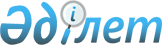 Об установлении квоты рабочих мест для несовершеннолетних выпускников интернатных организаций и лиц, освободившихся из мест лишения свободы
					
			Утративший силу
			
			
		
					Постановление акимата Зерендинского района Акмолинской области от 2 марта 2011 года № 92. Зарегистрировано Управлением юстиции Зерендинского района Акмолинской области 15 марта 2011 года № 1-14-154. Утратило силу постановлением акимата Зерендинского района Акмолинской области от 16 февраля 2015 года № 98      Сноска. Утратило силу постановлением акимата Зерендинского района Акмолинской области от 16.02.2015 № 98 (вступает в силу со дня подписания).

      В соответствии с пунктами 5-5) и 5-6) статьи 7 Закона Республики Казахстан от 23 января 2001 года «О занятости населения», подпунктом 13 пункта 1 статьи 31 Закона Республики Казахстан от 23 января 2001 года «О местном государственном управлении и самоуправлении в Республике Казахстан», акимат Зерендинского района ПОСТАНОВЛЯЕТ:



      1. Установить квоту рабочих мест для несовершеннолетних выпускников интернатных организаций и лиц, освободившихся из мест лишения свободы в размере одного процента от общей численности рабочих мест на предприятиях, в организациях и учреждениях.



      2. Контроль за исполнением настоящего постановления возложить на заместителя акима района Таласбаеву А.А.



      3. Настоящее постановление вступает в силу со дня государственной регистрации в Департаменте юстиции Акмолинской области и вводится в действие со дня официального опубликования.      Аким района                                Е.Сагдиев
					© 2012. РГП на ПХВ «Институт законодательства и правовой информации Республики Казахстан» Министерства юстиции Республики Казахстан
				